No Way HomeThree Spider-Men (1) Part 1   Vocabulary Preview   Before you watch the video, try to guess what the underlined expressions mean from context clues.Doctor Strange cast a spell and opened a portal to another world.  She screamed when she saw a spider crawling around her bathtub. We found an old wooden box covered in cobwebs.Spider-Man can climb buildings because his hands and feet stick to walls.  Spider-Man’s Spidey sense warns him before something bad happens. He feels a tingle. The thief was wearing a mask, but he told everyone his name. It defeated the whole thing.  Part 2   Background & Gist 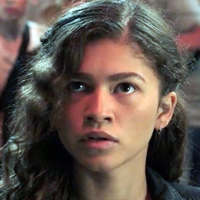 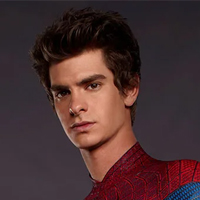 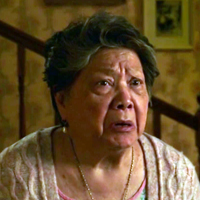 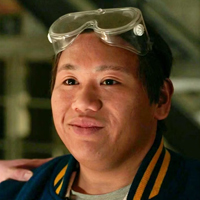          Ned 	          MJ                        Peter                    LolaMCU Peter Parker asked Dr. Strange to cast a spell so that he could hide his identity.The spell brought Spider-Man villains from other universes into MCU Peter's universe.Peter's aunt (Aunt May) was just killed by the Green Goblin.No one knows where MCU Peter is now.As you are watching the video, think about: Why don’t Ned and MJ believe the man is Peter? Why do they change their mind?  Part 3   Comprehension   After you watch the video, answer the questions.  What is Ned trying to do at the beginning of the video?How was Peter brought to this world?Why did MJ throw bread at Peter?How does Peter prove that he is Spider-Man?What does Lola want Peter to do?Why does Peter say, “Ouch”? Part 4   Discussion   Discuss these questions with your partner or group. In what ways do Ned and MJ try to verify Peter's identity?What else could they have asked or done to verify his identity?What are all of Spider-Man's powers? How did he get the powers?What do you think about the idea of a multiverse with different versions of the same person? Do you believe it is real?What other movies have used the idea of a multiverse in their story? Which movies have used it well? Which movies have used it poorly?Do you believe in magic or the supernatural? If so, can you give some examples?Ned has to translate everything for his grandmother. Have you ever been in a similar situation? Is it fun or frustrating? Why? Part 5   Grammar - Negatives   Make these sentences negative by adding “no”, “not”, or “don’t”. Peter: 	I'm Peter Parker.MJ: 	That's ______ possible.Peter: 	The spell? Like magic spell?MJ: 	There's ______ spell.Peter: 	Magic is real here, too?MJ: 	Shut up, Ned. No, it's ______ real. Shut up.MJ:		Prove that you're Peter Parker.Peter: 	I ______ carry an ID with me. Peter: 	Why did you do that?MJ: 	I was trying to see if you had the tingle thing.Peter: 	I have the tingle thing, just ______ for bread. Can you ______ throw the bread again?Peter: 	Why do I need to crawl around?MJ: 	Because this is ______ enough.Peter: 	This is plenty.MJ: 	No, it's ______!MJ: 	Yeah. I guess you just keep doing it until we find the real one.Peter: 	Ouch.MJ: 	______ offense.*  When should you use “not”?  When should you use “no”?  When should you use “don’t”? Part 6   Sentence Building   Write sentences about the video clip using the words given. You can change the word form or add words, but you cannot change the word order. Use a present time frame (tenses). E.g.  Ned / cast / spell / open / portal / and / summon / Peter / Parker	Ned casts a spell (in order) to open a portal and summon Peter Parker.	Ned casts a spell [that/which] opens a portal and summons Peter Parker.when / Peter / take / mask / Ned / MJ / not / recognize / hima)  MJ / tell / Peter / prove / really / Peter / Parkerb)  MJ / demand / Peter / prove / really / Peter / ParkerMJ / throw / piece / bread / Peter / see / he / have / tingle / thing / but / Peter / not / reactPeter / stick / ceiling / prove / he / Spider-Man / but / MJ / think / it / not / enoughLola / ask / Peter / remove / cobweb / ceiling / while / he / up / thereafter / Peter / crawl / around / ceiling / MJ / Ned / believe / he / a / Peter / Parkerhowever / they / need / find / Peter / Parker / their / universeso / they / decide / keep / cast / spell / until / they / find / real / Peter / Parker Script   As you watch the video, try to fill in the missing language.          Ned: 	I just wish we could see Peter.Lola: 	Salamangkero!Ned: 	You're right. I am magic.MJ: 	Is that him?Ned: 	Yeah, yeah. It has to be.MJ: 	Peter. Peter!Ned: 	Hey, Peter!MJ: 	Peter!Peter: 	Hi. Hi! No, no, no. It's okay, it's okay. I'm a nice guy. Okay.MJ: 	Who 1) ____ ______ are you?Peter: 	I'm Peter Parker.MJ: 	That's not possible.Peter: 	I am Spider-Man in my world. But then, yesterday, I was... I was just here. Wow. String theory. Multidimensional reality. And matter displacement. All real?Ned and MJ: Yeah.Peter: 	I knew it!Ned: 	This has to be because of the 2) _______.Peter: 	The 2) _______? Like magic 2) _______?MJ: 	There's no 2) _______.Ned: 	No 2) _______. No.Peter: 	Magic's real here, too?MJ: 	Shut up, Ned. No, it's not real. Shut up.Ned: 	I mean there's magicians and stuff, but there's no like...MJ: 	Stop it. Stop. Prove it.Peter: 	Prove what?MJ: 	That you're Peter Parker.Peter: 	I don't carry an ID with me. You know, it kind of 3) _________ the whole anonymous superhero thing. Why'd you do that?MJ: 	I was trying to see if you had the               4) _________ thing.Peter: 	I have the 4) ________ thing, just not for bread. Can you not throw the bread again?Peter: 	You're a deeply mistrusting person, and I respect it.MJ: 	5) ______ ________.Peter: 	5) ______ ________?MJ: 	Yes!Peter: 	No.MJ: 	Yes, 5) ______ ________!Peter: 	Why do I need to 5) ______ ________?MJ: 	Because this's not enough.Peter: 	This is plenty.MJ: 	No, it's not!Peter: 	Yes, it is.MJ: 	No, it's not.Peter: 	It is.MJ: 	Nuh-uh.Peter: 	How do I stick to the ceiling?MJ: 	Do it.Lola: 	Ned? Sabihin mo dyan sa mamang yan na alisin yung agiw sa sulok, ha?Ned: 	My Lola is asking if you can just get the    6) ___________ there since you're, like, up there.Peter: 	Yeah!Lola: 	Thank you.Peter: 	We good?MJ: 	For now.Ned: 	So, I opened the wrong 7) _________ to the wrong Peter Parker?MJ: 	Yeah. I guess you just keep doing it until we find the real one.Peter: 	Ouch.MJ: 	No offense.Ned: 	Okay.MJ: 	Okay. Answers .     Part 1cast = do/make magic				cobwebs = old dusty spider websa spell = saying special words to make magic		stick = fasten, adhere, or cling to somethinga portal = a magic door to another world		tingle = a slight or weak prickling or stinging sensation crawl around = move around on hands and knees	It defeated the whole thing. = It made the whole thing pointless.Part 31.	Cast a spell to find Peter Parker2.	By a magic spell (cast by Doctor Strange)3.	To see if he has the tingle thing (Spidey sense)4.	He sticks to and eventually crawls around the ceiling.5.	Remove a cobweb6.	MJ implied that he was not the real Peter Parker. (He was mildly offended.)Part 6When Peter takes off his mask, Ned and MJ don't recognize him.When Peter takes his mask off, Ned and MJ don't recognize him.a) MJ tells Peter to prove (that) he is really Peter Parker.b) MJ demands (that) Peter prove (that) he is really Peter Parker.MJ throws a piece of bread at Peter (in order) to see [if/whether] he has the tingle thing, but Peter doesn't react.Peter sticks to the ceiling (in order) to prove (that) he is Spider-Man, but MJ thinks (that) it is not enough.Lola asks Peter to remove [a/the] cobweb [on/from] the ceiling while he is up there.After Peter crawls around (on) the ceiling, MJ and Ned believe (that) he is a Peter Parker.However, they need to find the Peter Parker from their universe.So, they decide to keep casting the spell until they find the real Peter Parker.Part 5MJ: 	That's    not    possible.MJ: 	There's    no    spell.MJ: 	Shut up, Ned. No, it's    not    real. Shut up.Peter: 	I    don’t    carry an ID with me. Peter: 	I have the tingle thing, just    not    for bread. Can you    not    throw the bread again?MJ: 	Because this is    not    enough.MJ: 	No, it's    not   !MJ: 	   No      offense.* no + noun,    not + adverb,    not + adjective,    don’t + verbScriptthe hellspelldefeatstinglecrawl aroundcobwebportal